1. LE CONDITIONNEL PRÉSENT (Present Conditional)a. FORMATION-Regular Verbs:To form the conditional present, use the same stem as for simple future = 				infinitive of the verb (minus any final e)			         + the following endings: -ais, -ais, -ait, -ions, -iez, -aient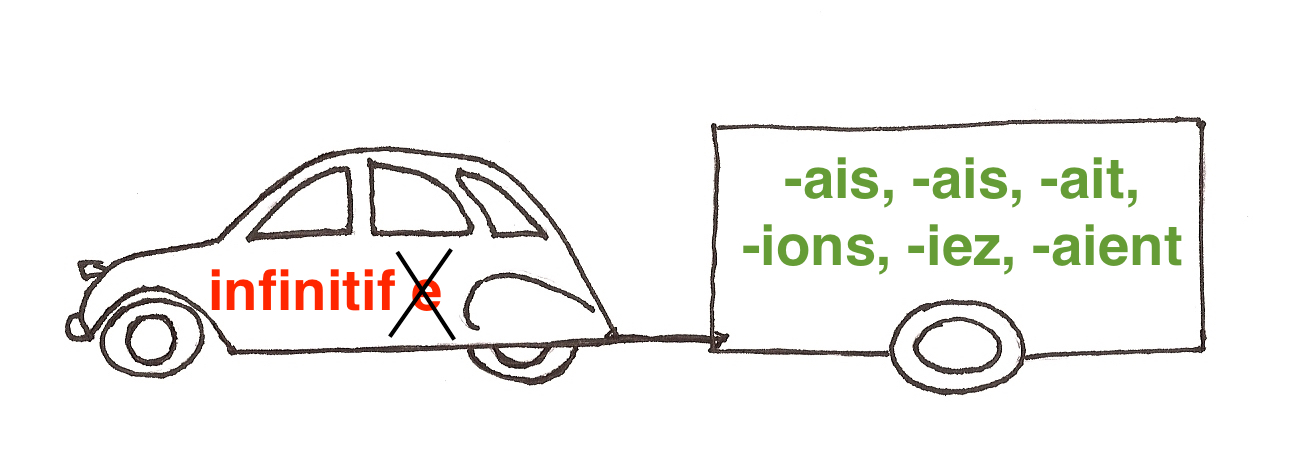 As for the future, all regular and irregular stems end with the sound/letter REXAMPLES:•of verbs with an e before the infinitive ending that undergo accent changes (è) in the present tense with je, tu, il/elle, ils/elles	Examples: 	acheter—> j'achète —> achèter- 				—> tu achèterais, nous achèterions, ils n'achèteraient pas			se promener—> tu te promènes —> promèner-				—> je me promènerais, elle se promènerait, vous vous promèneriezhowever verbs with an é before the infinitive ending such as espérer are regular 		Examples:	espérer—> j'espérerais, tu espérerais, vous espéreriez				préférer—> elle ne préférerait pas, nous préférerions, ils préféreraient•of verbs with an e before the infinitive ending that undergo stem changes (double consonant) in the present tense with je, tu, il/elle, ils/elles	Examples:	appeler—> il appelle—> appeller- 				—> j'appellerais, tu n'appellerais pas, vous appelleriez			jeter—> elles jettent—> jetter- 				—> elle ne jetterait pas, nous jetterions, ils jetteraient•of verbs ending in -yer whose y becomes i in the present tense with je, tu, il/elle, ils/elles	-Oyer verbs		Examples:	employer —> j'emploie —> emploier-				—> j' emploierais, tu n'emploierais pas, vous emploieriez	-Uyer verbs		Examples:	s'ennuyer —> tu t'ennuies —> ennuier-				—> elle s'ennuierait, nous ne nous ennuierions pas, ils s'ennuieraient	-Ayer verbs		Examples:	payer —> elle paie/paye —> paier-/ payer-				—> tu ne paierais pas, nous paierions, ils paieraient				—> tu ne payerais pas, nous payerions, ils payeraient-Irregular verbs:1	All irregular verbs have irregular stems with regular endings1 To check the correct form of a verb, you can use Bescherelle.b. USES    Use present conditional	1. to make hypotheses 			Examples: A ta place, je ne mangerais pas ce chocolat!				      Il ne prendrait pas sa voiture après avoir bu beaucoup d'alcool  	      particularly hypotheses with si [if]	==>	     Si + imparfait   	     	--> 	conditionnel présent 	==> 	     conditionnel présent	 --> 	si + imparfait   			Example: Si tu mangeais moins de bonbons, tu serais en meilleure santé 		    		= Tu serais en meilleure santé si tu mangeais moins de bonbons 	2. to express a polite wish 		a. Je voudrais, j'aimerais, je préférerais, aurais-tu/auriez-vous? + noun: 			Examples: Je voudrais/J'aimerais un café				     Aurais-tu/auriez-vous le temps de m'aider?b. Je voudrais, j'aimerais, je préférerais, ce serait bien/mieux/préférable etc. + DE,  il faudrait, il vaudrait mieux, tu pourrais/vous pourriez, je pourrais + verb infinitive: 				Examples: Je voudrais manger du chocolat 						(1 subject for "voudrais" and "manger": je)					     Tu pourrais/Pourrais-tu m'aider?						(1 subject for "pourrais" and "aider": tu)					 Ce serait mieux DE / Il vaudrait mieux partir maintenantc. Je voudrais, j'aimerais, je préférerais, ce serait bien/mieux/préférable etc., il faudrait, il vaudrait mieux		      + que/qu' + 2nd subject + subjunctive:Examples: Je voudrais qu'il mange moins de biscuits	(2 different subjects: je and il)					      Il vaudrait mieux qu'il parte maintenant						   (2 different subjects: impersonal il and personal pronoun il)	3. to express what should (devrait) or could / might (pourrait) happen			—> devoir, pouvoir + infinitive 		     	Examples: Tu devrais manger moins de chocolat (You should eat less chocolate)					      Nous pourrions aller nous baigner (We could/might go for a swim)	4. to describe a future action or state in a past context 			Examples: Il me dit qu'il mourrA si je le quitte (contexte présent)					—> Il m'a dit qu'il mourrAIT si je le quittais (contexte passé)				     Je ne pense pas que j'aurAI le temps de venir (contexte présent)					—> Je ne pensais pas que j'aurAIS le temps de venir (contexte passé)5. other uses: 		-to express a doubt with AVOIR, contrary to English 		     	Examples: Selon lui, il y aurait de l'eau dans ce vin 					(According to him, there is water in this wine)					     Elle prétend que vous auriez beaucoup d'argent 						(She claims you have a lot of money)		-after au cas où, contrary to English		     	Example: Arrivons en avance au cas où les portes ouvriraient avant l'heure  					(Let's arrive early in case the doors open ahead of time)		-to express an impossibility with SAVOIR + infinitive		     	Example: Je ne saurais [pas] te dire à quelle heure le train arrive 					(I couldn't tell you what time the train is due to arrive)		-to relay a rumor, a fact that has not been confirmed (often used in the news)		     	Example: Le Président serait malade aujourd'hui2. LE CONDITIONNEL PASSÉ (Past Conditional)a. FORMATION: Past conditional is a compound tense. Use 			the present conditional of the auxiliary verb avoir or être 			+ the past participle of the verb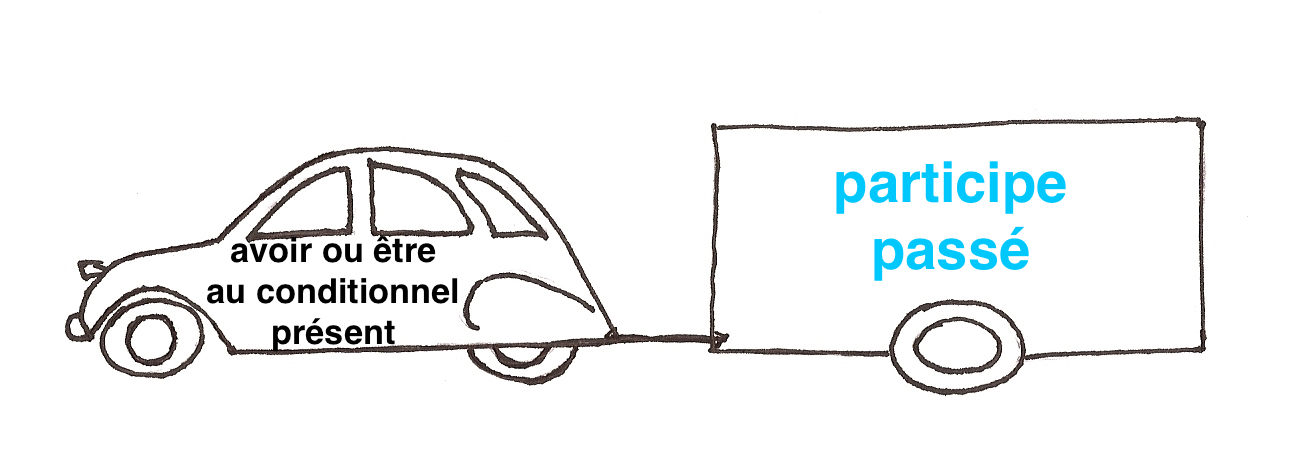 The rules of past participle agreement, negative forms, placement of object pronouns, etc. are the same as for passé composé and other compound tenses  EXAMPLES:b. USES: Use past conditional 	1. to make hypotheses 			Examples: À ta place, je n'aurais pas mangé ce chocolat!				      Il n'aurait pas pris sa voiture après avoir bu tout cet alcool  	      particularly hypotheses with si [if]	==>	     Si + plus-que-parfait   	     --> 		conditionnel passé	==> 	     conditionnel passé 	     --> 		si + plus-que-parfait   			Example: Si tu avais mangé moins de bonbons, tu n'aurais pas été malade		    		= Tu n'aurais pas été malade si tu avais mangé moins de bonbons 	2. to express a polite past wish or regrets		a. J'aurais voulu, j'aurais (mieux) aimé, j'aurais préféré, aurais-tu eu/auriez-vous eu?		      + noun: 			Examples: J'aurais voulu/J'aurais aimé un café mais il n'y en avait pas				     Aurais-tu eu/auriez-vous eu le temps de m'aider hier?b. J'aurais voulu, j'aurais (mieux) aimé, j'aurais préféré, ç'aurait été bien/mieux/préférable etc. + DE, il aurait fallu, il aurait mieux valu, tu aurais pu/vous auriez pu, j'aurais pu + verb infinitive: 				Examples: J'aurais préféré manger du chocolat mais maman a dit non. 						(1 subject for "voudrais" and "manger": je)					     Tu n'es pas sympa, tu aurais pu m'aider						(1 subject for "pourrais" and "aider": tu)					     Ç'aurait été préférable DE / Il aurait mieux valu partir plus 							tôt pour ne pas être en retardc. J'aurais voulu, j'aurais aimé, ç'aurait été bien/mieux/préférable etc. , il aurait fallu, il aurait mieux valu + que/qu' + 2nd subject + subjunctive:			Examples: J'aurais voulu qu'il mange moins de biscuits chez sa grand-mère	(2 different subjects: je and il)					      Il aurait mieux valu qu'il parte plus tôt, maintenant il est en retard						   (2 different subjects: impersonal il and personal pronoun il)	3. to express what should have (aurait dû) or could / might have (aurait pu) happen			—> devoir, pouvoir + infinitive 		     	Examples: Tu aurais dû manger moins de chocolat 					(You should have eaten less chocolate)					      Nous aurions pu aller nous baigner 						(We could / might have gone for a swim)	4. to replace futur antérieur [future perfect] in a past context			Examples: Il me dit qu'il n'aurA pas fini avant midi (present context)				       —> Il m'a dit qu'il n'aurAIT pas fini avant midi (past context)				     Je ne pense pas que j'aurAI mangé avant votre arrivée (present context)				       —> Je ne pensais pas que j'aurAIS mangé avant votre arrivée (past context)5. other uses: 		-to express a doubt with AVOIR, contrary to English 		     	Examples: Selon lui, il y aurait eu de l'eau dans ce vin 					(According to him, there was water in this wine)					     Elle prétend que vous auriez eu beaucoup d'argent 						(She claims you had a lot of money)		-after au cas où, contrary to English		     	Example: Nous sommes arrivés en avance au cas où les portes auraient ouvert 													avant l'heure  					(We arrived early in case the doors opened ahead of time)		-to express an impossibility with SAVOIR + infinitive		     	Example: Je n'aurais [pas] su te dire quand il devait arriver. 					(I couldn't have told you when he was supposed to arrive)		-to relay a rumor, a fact that has not been confirmed (often used in the news)		     	Example: Le Président aurait passé ses vacances à l'étrangerOther sections to review @ French Grammar Games for Grammar Geeks in Verb Challenge: -Future -Passé composé -Present indicative-Plus-que-parfait -Imparfait-HypothesesNOTEconditional endings are IDENTICAL to imparfait endingsje/j'tuil/elle/onnousvousils/ellesmangermangeraismangerais mangerait mangerions mangeriezmangeraientjouerjoueraisjouerais jouerait jouerions joueriezjoueraientfinirfinirais	finiraisfinirait finirions finiriezfiniraientprendre—> prendr prendrais	prendraisprendraitprendrionsprendriezprendraient	sourire—> sourirsouriraissouriraissouriraitsouririonssouririezsouriraientBEWARE: NOTEacquériracquerr-j'acquerrais, tu acquerrais, il acquerrait, nous acquerrions, vous acquerriez, ils acquerraientallerir-j'irais, tu irais, il irait, nous irions, vous iriez, ils iraient(s')apercevoirapercevr-je m'apercevrais, tu apercevrais, elle s'apercevrait, nous nous apercevrions, vous apercevriez, ils apercevraients'asseoir assiér-assoir-je m'assiérais, tu t'assiérais, elle s'assiérait, nous nous asssiérions, vous vous assiériez, elles s'assiéraientje m'assoirais, tu t'assoirais, il s'assoirait, nous nous assoirions, vous vous assoiriez, ils s'assoiraientavoiraur-j'aurais, tu aurais, elle aurait, nous aurions, vous auriez, ils auraientconquérirconquerr-je conquerrais, tu conquerrais, il conquerrait, nous conquerrions, vous conquerriez, ils conquerraientcouriraccourirencourircourr-courr-je courrais, tu accourrais, on encourrait, nous accourrions, vous courriez, elles courraientje courrais, tu accourrais, on encourrait, nous accourrions, vous courriez, elles courraientcueilliraccueillir recueillircueiller-cueiller-je cueillerais, tu accueillerais, il cueillerait, nous recueillerions, vous recueilleriez, elles accueilleraientje cueillerais, tu accueillerais, il cueillerait, nous recueillerions, vous recueilleriez, elles accueilleraientdécevoirdécevr-je décevrais, tu décevrais, on décevrait, nous décevrions, vous décevriez, elles décevraientje décevrais, tu décevrais, on décevrait, nous décevrions, vous décevriez, elles décevraientdevoirdevr-je devrais, tu devrais, on devrait, nous devrions, vous devriez, elles devraientje devrais, tu devrais, on devrait, nous devrions, vous devriez, elles devraientje devrais, tu devrais, on devrait, nous devrions, vous devriez, elles devraientêtreser-je serais, tu serais, elle serait, nous serions, vous seriez, elles seraientje serais, tu serais, elle serait, nous serions, vous seriez, elles seraientje serais, tu serais, elle serait, nous serions, vous seriez, elles seraientenvoyerenverr-j'enverrais, tu enverrais, il enverrait, nous enverrions, vous enverriez, ils enverraientj'enverrais, tu enverrais, il enverrait, nous enverrions, vous enverriez, ils enverraientj'enverrais, tu enverrais, il enverrait, nous enverrions, vous enverriez, ils enverraientfairefer-je ferais, tu ferais, on ferait, nous ferions, vous feriez, ils feraientje ferais, tu ferais, on ferait, nous ferions, vous feriez, ils feraientje ferais, tu ferais, on ferait, nous ferions, vous feriez, ils feraientfalloirfaudr-il faudraitil faudraitil faudraitmourirmourr-je mourrais, tu mourrais, elle mourrait, nous mourrions, vous mourriez, ils mourraientje mourrais, tu mourrais, elle mourrait, nous mourrions, vous mourriez, ils mourraientje mourrais, tu mourrais, elle mourrait, nous mourrions, vous mourriez, ils mourraientpleuvoirpleuvr-il pleuvraitil pleuvraitil pleuvraitpouvoirpourr-je pourrais, tu pourrais, elle pourrait, nous pourrions, vous pourriez, ils pourraientje pourrais, tu pourrais, elle pourrait, nous pourrions, vous pourriez, ils pourraientje pourrais, tu pourrais, elle pourrait, nous pourrions, vous pourriez, ils pourraientrecevoirrecevr-je recevrais, tu recevrais, on recevrait, nous recevrions, vous recevriez, elles recevraientje recevrais, tu recevrais, on recevrait, nous recevrions, vous recevriez, elles recevraientje recevrais, tu recevrais, on recevrait, nous recevrions, vous recevriez, elles recevraientsavoirsaur-je saurais, tu saurais, il saurait, nous saurions, vous sauriez, elles sauraientje saurais, tu saurais, il saurait, nous saurions, vous sauriez, elles sauraientje saurais, tu saurais, il saurait, nous saurions, vous sauriez, elles sauraienttenirs'abstenirappartenircontenirobtenirretenirsouteniretc.tiendr-je tiendrais, tu tiendrais, il tiendrait, nous tiendrions, vous tiendriez, elles tiendraientje tiendrais, tu tiendrais, il tiendrait, nous tiendrions, vous tiendriez, elles tiendraientje tiendrais, tu tiendrais, il tiendrait, nous tiendrions, vous tiendriez, elles tiendraientvaloirvaudr-je vaudrais, tu vaudrais, il vaudrait, nous vaudrions, vous vaudriez, elles vaudraientje vaudrais, tu vaudrais, il vaudrait, nous vaudrions, vous vaudriez, elles vaudraientje vaudrais, tu vaudrais, il vaudrait, nous vaudrions, vous vaudriez, elles vaudraientvenirrevenirparvenirdevenirse souvenirconvenirintervenirsurvenirprovenirsubveniretc.viendr-je viendrais, tu viendrais, il viendrait, nous viendrions, vous viendriez, elles viendraientvoirverr-je verrais, tu verrais, on verrait, nous verrions, vous verriez, ils verraientvouloirvoudr-  je voudrais, tu voudrais, elle voudrait, nous voudrions, vous voudriez, ils voudraient NOTE:NEVER use present conditional (or ANY conditional) AFTER SI in hypothesesje/j'tuil/elle/onnousvousils/ellesarriverserais arrivé(e)serais arrivé(e)serait arrivé(e)serions arrivé(e)sseriez arrivé(e)(s)seraient arrivé(e)sprendreaurais prisaurais prisaurait prisaurions prisauriez prisauraient prisse leverme serais levé(e)te serais levé(e)se serait levé(e)nous serions levé(e)svous seriez levé(e)(s)se seraient levé(e)sNOTE:NEVER use past conditional (or ANY conditional) AFTER SI in hypotheses